JĘZYK NIEMIECKI W DOMUDEUTSCH  ZU HAUSE                                                                         3,4 latki PONIEDZIAŁEK 25.05.2020-wprowadzenie słownictwa:  die Mutter [muter]-mama,- Mutti[muti]-mamusia, der Vater[fater]-tata, Vatti[fati]-tatuś, Tochter[tochter]-córka, Sohn[zohn]-syn, Bruder[bruder]- brat, Schwester[szwester]-siostra, Familie[familie]-rodzina-piosenka wspomagająca utrwalenie słownictwaLink do piosenki na YouTube:https://www.youtube.com/watch?v=gtLyj6SE8h8Zadaniem  dziecka jest wymienienie  jacy członkowie rodziny występują w piosence -zabawa utrwalająca poznane słownictwo:Rodzic rzuca do dziecka piłką i mówi die Mutter zadaniem dziecka jest  odgadnięcie znaczenia w języku polskim , zabawę  powtarzamy tak długo aż wymienione będą nowo poznane słownictwoWTOREK 26.05.2020-nauka piosenki „FINGER FAMILIE”TEKST DO PIOSENKIPapa Finger 2x[papa finger] wo bist du? [wo bist du] hier bin ich.[hir bin ich]Ich bin hier. [ich bin hir]Wie gehts dir?[wi gejts dir]Mama Finger 2x[mama finger] wo bist du? [wo bist du] hier bin ich.[hir bin ich]Ich bin hier. [ich bin hir]und wie gehts dir?[wi gejts dir]Bruder Finger 2x [bruder finger]wo bist du? [wo bist du] hier bin ich.[hir bin ich]Ich bin hier. [ich bin hir]Wie gehts dir?[wi gejts dir]Schwester Finger2x[szwester finger] wo bist du? [wo bist du] hier bin ich.[hir bin ich]Ich bin hier. [ich bin hir]und wie gehts dir?[wi gejts dir]Baby Finger2x[baby finger] wo bist du? [wo bist du] hier bin ich.[hir bin ich]Ich bin hier. [ich bin hir]Wie gehts dir?[wi gejts dir]Link do piosenki: https://www.youtube.com/watch?v=YylypaOdhpcKochane mamusie dla was te piosenki z okazji DNIA MATKI https://www.youtube.com/watch?v=ZSE8zCGdU70 https://www.youtube.com/watch?v=1ax9QESSSYk W imieniu dzieci mówię:DANKE MUTTI, ALLES GUTE ZUM MUTTERTAGDZIĘKEUJĘ MAMO , WSZYSTKIEGO NAJLEPSZGO Z OKAZJI DNIA MATKICZWARTEK 28.05.2020-utrwalenie piosenki „FINGER FAMILIE”Link do piosenki: https://www.youtube.com/watch?v=YylypaOdhpc-zabawa utrwalająca słownictwo  „Ja oder Nein” (Tak lub Nie)Rodzic pokazuje obrazek  i  pyta się w języku niemieckim Ist das eine Mutter? [ist das ejne muter]-czy to jest mama? Dziecko odpowiada JA (tak) jeśli obrazek przedstawia mamę, Nein[najn]-nie, jeśli obrazek przedstawia kogo innego Zabawę powtarzamy tak długo aż wszystkie obrazki będą pokazane. Zabawę możemy powtórzyć kilka razy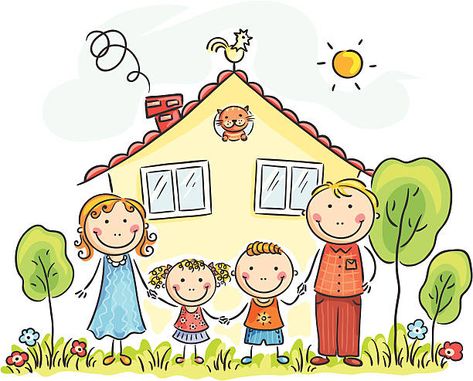 FAMILIE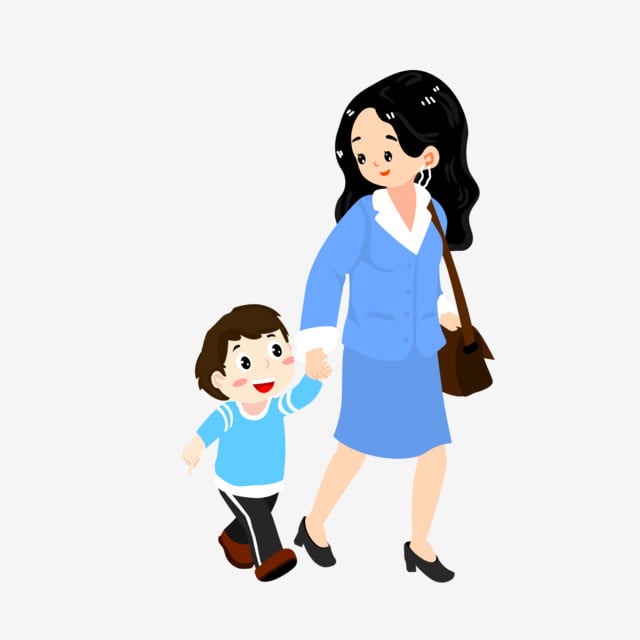                       MUTTER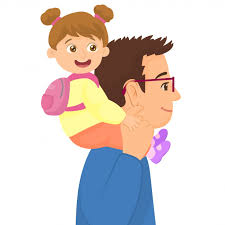 VATER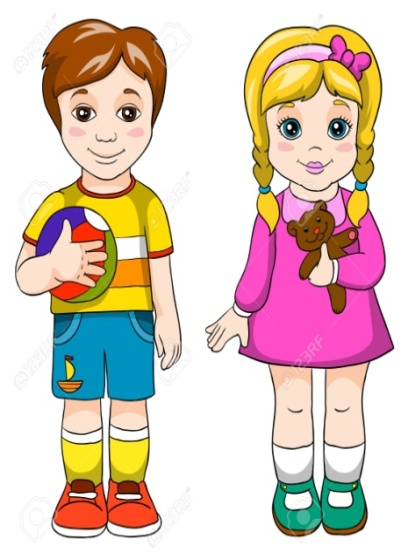 BRUDER UND SCHWESTER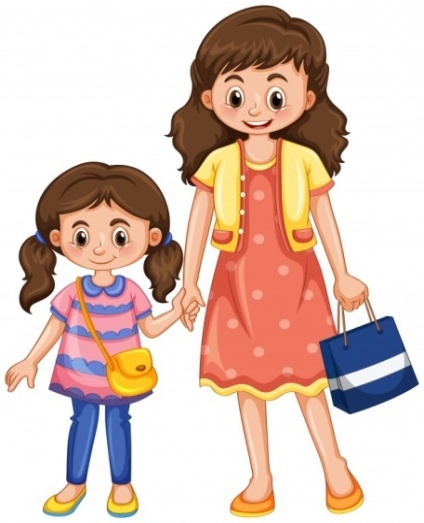 MUTTER UND TOCHTER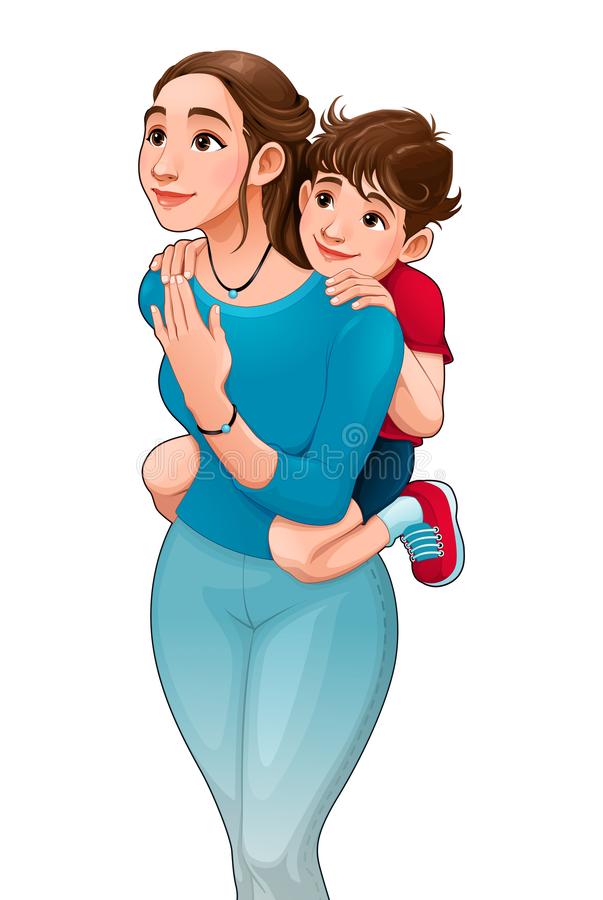 MUTTER UND  SOH